											            FORM YL -17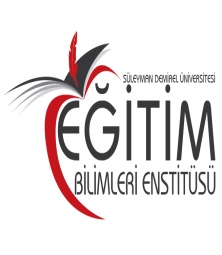 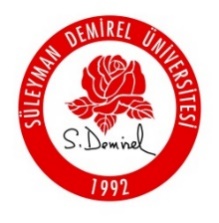 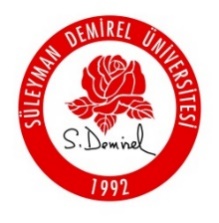 AÇIKLAMALAR*Tezini başarılı bir şekilde savunarak mezun olmaya hak kazanan öğrenci, hazırladığı tezini CİLTLETTİRMEDEN ÖNCE  mutlaka egitimbilimleritez@sdu.edu.tr adresine word dosyası (.doc, .docx) olarak göndermelidir ve ancak ‘UYGUN’ onayını aldıktan sonra tezini ciltletmesi gerekmektedir.*Tezi incelenen öğrencinin tezini ciltletmeden önce bu belgeyi ( Enstitümüz Mezuniyet Komisyonunda görevli öğretim elemanına onaylattıktan sonra) Enstitümüze teslim etmesi gerekmektedir.I - ÖĞRENCİ BİLGİLERİ / STUDENT INFORMATIONI - ÖĞRENCİ BİLGİLERİ / STUDENT INFORMATIONAdı Soyadı / Name SurnameÖğrenci Numarası / Number	Yazışma Adresi /AddressTelefon Numarası / Phone NumberAnabilim Dalı / DepartmentProgram Dili / Language of Program Türkçe / Turkish              İngilizce / EnglishTez Danışmanı	/ Supervisor	 II - TEZ BİLGİLERİ / THESIS INFORMATIONII - TEZ BİLGİLERİ / THESIS INFORMATIONTürkçe Tez Başlığı / Title of Thesis in TurkishTürkçe Tez Başlığı / Title of Thesis in Turkishİngilizce Tez Başlığı / Title of Thesis in Englishİngilizce Tez Başlığı / Title of Thesis in EnglishSüleyman Demirel Üniversitesi Eğitim Bilimleri Enstitüsü Lisansüstü Tez Yazım Kılavuzuna uygun olup olmadığı onaylanır.TEZİN CİLTLENMESİ TARAFIMCA UYGUNDUR.  TEZİN CİLTLENMESİ TARAFIMCA UYGUN DEĞİLDİR.  ONAYLAYAN Unvan AD-SOYAD/İMZA../…/20…….Süleyman Demirel Üniversitesi Eğitim Bilimleri Enstitüsü Lisansüstü Tez Yazım Kılavuzuna uygun olup olmadığı onaylanır.TEZİN CİLTLENMESİ TARAFIMCA UYGUNDUR.  TEZİN CİLTLENMESİ TARAFIMCA UYGUN DEĞİLDİR.  ONAYLAYAN Unvan AD-SOYAD/İMZA../…/20…….